A° 2021	N° 96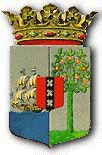 PUBLICATIEBLADMINISTERIËLE REGELING MET ALGEMENE WERKING van de 26ste augustus 2021 tot wijziging van de Tijdelijke regeling maatregelen uitzonderingstoestand COVID-19 pandemie ____________De Minister van Algemene Zaken,in overeenstemming met de Minister van Gezondheid, Milieu en Natuuren de Minister van Justitie,	Overwegende:dat met de laatste wijziging van de Tijdelijke regeling maatregelen uitzonderingstoestand COVID-19 pandemie, hierna: de Regeling, de maatregelen onder andere zijn versoepeld ten aanzien van het reizen tussen Curaçao, Aruba, Sint Maarten en Bonaire, Saba en Sint Eustatius;dat gezien de huidige incidentie bij de voornoemde zes landen en openbare lichamen van het Caribisch deel van het Koninkrijk, het wenselijk is bepaalde uitzonderingen op de geldende inreisvoorwaarden weer op te heffen, teneinde het zorgstelsel van Curaçao verder te beschermen en de mogelijkheid van import van de deltavariant van het SARS-CoV-2 virus verder terug te dringen;dat ten behoeve van het vorenstaande artikel 16b van de Regeling moet worden gewijzigd; Gelet op:artikel 26, derde lid, van de Lei Estado di Emergensia; het Landsbesluit afkondiging uitzonderingstoestand COVID-19 pandemie;Heeft besloten:Artikel IDe Tijdelijke regeling maatregelen uitzonderingstoestand COVID-19 pandemie wordt als volgt gewijzigd:Artikel 16b, tweede lid, vervalt.Artikel IIDeze regeling treedt in werking met ingang van 30 augustus 2021.Gegeven te Willemstad, 26 augustus 2021De Minister van Algemene Zaken,G.S. PISASUitgegeven de 26ste augustus 2021De Minister van Algemene Zaken, G.S. PISASToelichting behorende bij de MINISTERIËLE REGELING MET ALGEMENE WERKING van de 26ste augustus 2021 tot wijziging van de Tijdelijke regeling maatregelen uitzonderingstoestand COVID-19 pandemieZoals bekend worden de COVID-19 maatregelen periodiek geëvalueerd. Telkens wordt getoetst of deze maatregelen nog nodig zijn en of er ruimte is om deze te aan te passen. Dit geldt zowel voor het escaleren als het de-escaleren van de maatregelen. In deze regeling wordt het inreisbeleid aangepast. Deze aanpassing behelst het weer opheffen van de eerder geïntroduceerde uitzondering op de negatieve testverplichtingen op het SARS-CoV-2 virus voor personen die reizen tussen de zes landen en openbare lichamen van het Caribisch deel van het Koninkrijk, die kunnen aantonen dat ze van overheidswege volledig gevaccineerd zijn op een van de zes Caribische landen dan wel openbare lichamen van het Koninkrijk, de zogenoemde reisbubbel.Het uitgangspunt bij de introductie van de reisbubbel was dat de uitzondering zou gelden zolang dit verantwoord is in relatie tot de incidentie op de respectievelijke eilanden. Thans geldt dat sinds de introductie van voornoemde uitzondering op de negatieve testverplichting zowel op Aruba, Sint Maarten als Bonaire de situatie, evenals bij ons, (verder) is verslechterd, in de zin dat er sprake is van een toegenomen incidentie op alle genoemde eilanden, met ook een toename van ziekenhuisopnames, met als gevolg een verhoogde druk op de respectieve zorgstelsels. Volgens de laatste lijst met de risicoclassificatie van COVID-19 landen, landstreken en plaatsen, is Bonaire als hoog geclassificeerd, terwijl Sint Maarten en Aruba als zeer hoog risico worden geclassificeerd. Gezien deze sterke toenames van het aantal nieuwe gevallen aldaar, en in verband met bezien onze eigen uitbraak, die leidt tot aanzienlijke verhoging van de druk op het ziekenhuis, waaronder de ic-capaciteit, ontkomt Curaçao er niet aan om de onderhavige uitzondering op de inreisvoorwaarden, weer in te trekken, in een poging om extra import van het nu dominante deltavariant te beperken. Bedacht moet worden dat de op Curaçao gebruikte vaccins zeer goed beschermen tegen ernstige ziekte en ziekenhuisopnames, maar een minder goede bescherming bieden tegen het oplopen van de besmetting zelve, waardoor ook volledig gevaccineerde personen de ziekte verder kunnen verspreiden.Sint Eustatius en Saba staan nog steeds geclassificeerd als zeer laag risico. Het inreisbeleid vanuit deze openbare lichamen behelst op grond van de regeling geen negatieve testverplichting, uitzonderingen daargelaten. Een reisbubbel heeft derhalve geen toegevoegde waarde voor reizigers die vanuit die openbare lichamen naar Curaçao reizen. Derhalve kan het reisbubbel binnen het Caribisch deel van het Koninkrijk ingetrokken worden door artikel 16b, tweede lid, te laten vervallen.Deze regeling zal op 30 augustus 2021 ingaan, teneinde de betrokken stakeholders de gelegenheid te geven om zich voor te bereiden op de wijziging van dit inreisbeleid binnen het Caribisch deel van het Koninkrijk.Financiële toelichtingDe kosten inzake deze regeling betreffen voor een deel het handhaven van de Regeling en dienen budgetneutraal te worden uitgevoerd. De Minister van Algemene Zaken,G.S. PISAS